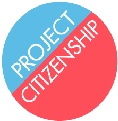 Legal Services Providing Immigration Assistance in the Greater Boston AreaAsian American Civic Association87 Tyler Street, 5th FloorBoston, MA 02111617-426-9492aaca-boston.orgProvides assistance for immigrants regarding applications, visa processing, and bringing family members to the United States.Catholic Charities of Boston25 West BroadwaySouth Boston, MA 02127617-464-8100ccab.orgProvides services for refugees.Centro Presente17 Inner Belt RoadSomerville, MA 02143617-524-4731cpresente.orgProvides assistance with work permits, Temporary Protected Status, and processing of K and V visas.Community Legal Services and Counseling1 West StreetCambridge, MA 02139617-661-1010clsacc.orgProvides immigration services for those fleeing their country, victims of domestic violence, and human trafficking.Dominican Development Center42 Seaverns AvenueBoston, MA 02130857-719-9055dominicandevelopmentcenter.orgProvides immigration clinics for all immigrants.East Boston Ecumenical Community Council 50 Meridian Street, Suite B1East Boston, MA 02128617-567-2750ebecc.orgProvides immigration services to all immigrants.Greater Boston Legal Services197 Friend StreetBoston, MA 02114617-371-1234gbls.orgProvides immigration services to low-income immigrants, with a priority placed on victims of domestic violence, refugees, and unaccompanied children. Harbor Communities Overcoming ViolenceP.O. Box 505754Chelsea, MA 02150617-884-9799harborcov.orgProvides legal assistance for immigrants who are victims of domestic violence.Harvard University Law School – Immigration and Refugee Clinic1563 Massachusetts AvenuePound Hall, Room 407Cambridge, MA 02138617-324-8165law.harvard.edu/academics/clinical/hirc/index.htmlProvides legal assistance to those seeking asylum, facing deportation, and victims of domestic violence.International Institute of Lowell144 Merrimack Street, Suite 302Lowell, MA 01852978-459-9031iine.usProvides legal services for those displaced by war and political strife.Irish International Immigrant Center100 Franklin Street, LL-1Boston, MA 02114617-542-7654iiicenter.orgProvides various immigration and citizenship services for all immigrants.Kids in Need of Defense75 Federal StreetChin & Curtis LLP, KIND-BostonBoston, MA 02110617-748-5182supportkind.orgProvides immigration services to unaccompanied minors.Lutheran Immigrant and Refugee Services888 Worcester Street, Suite 160Wellesley, MA 02482lssne.orgProvides legal assistance for all immigrants.Luma Boston198 Ferry StreetEverett, MA 02149617-381-0015Provides legal services to all immigrants, with priority placed on those seeking asylum.MetroWest Legal Services63 Foundation Street, Suite 304Framingham, MA 01702508-620-1830 x234mwlegal.orgProvides immigration assistance for victims of domestic violence.North Shore Assembly of God77 Kennedy DriveMalden, MA 02148781-321-2121northshoreag.orgProvides immigration assistance to all immigrants. PAIR (Political Asylum & Immigrant Representation Project)254 Friend Street, 5th FloorBoston, MA 02114617-742-9296pairproject.orgProvides legal assistance to immigrants seeking asylum and those unlawfully detained in Massachusetts. Somali Development Center205 Green StreetJamaica Plain, MA 02130617-522-0700sdcboston.orgProvides legal assistance for immigrants and victims of domestic violence.St. Francis House39 Boylston StreetBoston, MA 02116617-542-4211stfrancishouse.orgProvides legal assistance for those seeking Temporary Protected Status, political asylum, Permanent Residency (Green Cards), and United States citizenship.Suffolk Law School – Immigration Clinic120 Tremont StreetBoston, MA 02108617-573-8100suffolk.edu/law/academics/clinics/21856.phpProvides legal assistance for those facing deportation, seeking political asylum, and unaccompanied minors.Victim Rights Law Center115 BROAD Street, 3rd FloorBoston, MA 02110617-399-6720victimrights.orgProvides immigration assistance for those seeking a U-Visa, T-Visa, asylum, and victims of domestic violence.